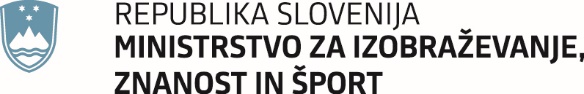 Pošiljatelj: (z navedbo polnega naziva in naslova pošiljatelja)Št. razpisa: 303-45/2022Ministrstvo za izobraževanje,znanost in športMasarykova 161000 LjubljanaNE ODPIRAJ  – vloga na JAVNI RAZPIS "KREPITEV VLOGE KARIERNIH CENTROV V CELOSTNI OBRAVNAVI                ŠTUDENTOV"